Қарабалық ауданы,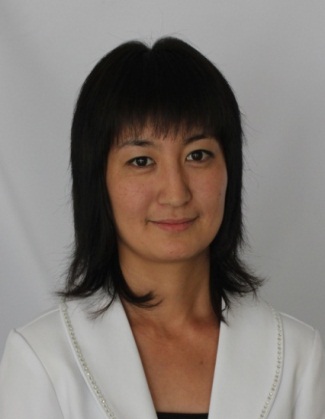 Мұхамеджан Сералин атындағы орта мектептіңИнформатика пәні мұғаліміБазылбекова Салтанат МаралбековнаЖаңартылған бағдарлама-білім берудің жаңа мазмұны        Қазақстан Республикасында орта білім беру мазмұнын жаңарту шеңберінде білім беру үдерісінің құрылымы мен мазмұнына елеулі өзгерістер енгізілуіне байланысты үш апталық курс  бағдарламасын  және « Тәжірибедегі  рефлексия» жалпы білім  беретін  мектептердегі  педагогика  кадрларының  кәсіби даму  бағдарламасы  бойынша  мектеп  тренері  курсын аяқтап, биылғы  оқу  жылында 7 сынып  оқушыларын  жаңа  білім  беру бағдарламасы  бойынша  оқыту дамын.    Шындығында мұғалімнің алдында оқушыларға білім мен тәрбие беруде үлкен жауапкершілік тұр. Әрбір оқушыны оқытып тәрбиелеуге байланысты мәселелерді өздігімен және шығармашылық ынтамен шешуге қабілетті жаңашыл мұғалім керек. Жаңа, тез өзгермелі, білімді де білікті, тың серпіліске, өзгеруге дайын және жаңа талап межесінен көріне алатын шығармашыл да кәсіби шебер мұғалімдерді қажет етіп отырғанына  көзіміз жетті. Оқушылардың мектепте табысты оқуы ғана емес, өмірде де табысты болуы  мұғалімнің  қабілетіне, оның құзыреттілігіне байланысты екенін терең түсіндік.  Мұғалім оқушылар үшін қандай да бір пән бойынша білім беретін адам ғана емес, сондай-ақ олардың оқудағы еңбегін қызықты, тиімді ұйымдастыра  алатын, оларға үлгі болатын ерекше тұлға болуы  керек. Жаңа заман мұғалімнен күнделікті оқушылармен  қарым-қатынас барысында әрбір жағдаят үстінде ерекше білім деңгейін көрсетуді және шығармашыл шешім қабылдай алуын талап  етіп отыр. Оны қанағаттандыру үшін қазіргі заманның мұғалімі  жаңашыл, икемді, өзгерісті тез қабылдай алатын, жан-жақты, жаңа педагогикалық инновациялық технологияларды меңгерген болуы керек.      Білім беру бағдарламасының негізгі мақсаты-білім мазмұнының жаңаруымен қатар, критериалды  бағалау  жүйесін  енгізу және оқытудың әдіс-тәсілдері мен әртүрлі құралдарын қолданудың тиімділігін арттыруды талап етеді.      Бағалау жүйесі де түбегейлі өзгеріске ұшырап, критериалды бағалау жүйесіне өтеді. Критериалды бағалау кезінде оқушылардың үлгерімі  алдын ала белгіленген  критерийлердің нақты  жиынтығымен өлшенеді. Оқушылардың  пән бойынша үлгерімі  екі тәсілмен  бағаланады: қалыптастырушы бағалау және жиынтық бағалау. Бұл бағалау түрлері баланың жан-жақты ізденуіне ынталандырады. Критериялық бағалау жүйесі Филиппин, Сингапур, Жапония, Франция, Финляндия сынды дамыған елдерде пайдаланылады. [3] Бұл бағалау жүйесінің артықшылығы, баланың ойлау қабілетін дамытып, ғылыммен айналысуына ықыласын туғызады. Қалыптастырушы  бағалау  күнделікті  оқыту мен оқу үдерісінің  ажырамас бөлігі  болып табылады және тоқсан бойы  жүйелі түрде өткізіледі. Қалыптастырушы бағалау  үздіксіз  жүргізіле отырып, оқушылар мен  мұғалім арасындағы  кері  байланысты қамтамасыз  етеді және балл  не баға қоймастан  оқу үдерісін түзетіп отыруға мүмкіндік береді. Жиынтық бағалау оқу бағдарламасының бөлімдерін (ортақ тақырыптарын  және белгілі бір оқу кезеңін (тоқсан, оқу жылы, орта білім деңгейі) аяқтаған  оқушының үлгерімі  туралы ақпарат алу мақсатында балл және баға қою арқылы өткізіледі. Қалыптастырушы бағалау және жиынтық бағалау барлық  пәндер бойынша қолданылады.        Қорыта айтқанда, жаңа бағдарламаның мәні, баланың функционалдық сауаттылығын қалыптастыру. Оқушы өзінің мектеп қабырғасында алған білімін өмірінде пайдалана білуі керек. Сол үшін де бұл бағдарламаның негізі «Өмірмен байланыс» ұғымына құрылған. Ұстаздарға үлкен жауапкершілік міндеттелді. Оқушылардың бойына ХХІ ғасырда өмірдің барлық салаларында табысты болу үшін, қажетті дағдыларды дарыту үшін, мұғалімдер тынымсыз еңбектену керек. Жаңартылған оқу бағдарламасы аясында тек өз пәнін, өз мамандығын шексіз сүйетін, бала үшін  ұстаз ғұмырын құдіретті деп санайтын білімді мұғалімдер ғана жұмыс істей алады. Үйренгеніміз де, үйренеріміз де көп  Үнді халқының  тарихи  тұлғасы Махатма  Гандидің  «Егер сен болашақтағы  өзгерісті  байқағың келсе, сол  өзгерісті уақытында жаса» деген ілімін негізге ала отырып, оқушы бойындағы қабілетті  жетілдіріп, оқушыларды болашаққа жетелеп, жақсы істі бастағалы отырмыз. Жаңартылған білім – болашақтың  кепілі.  